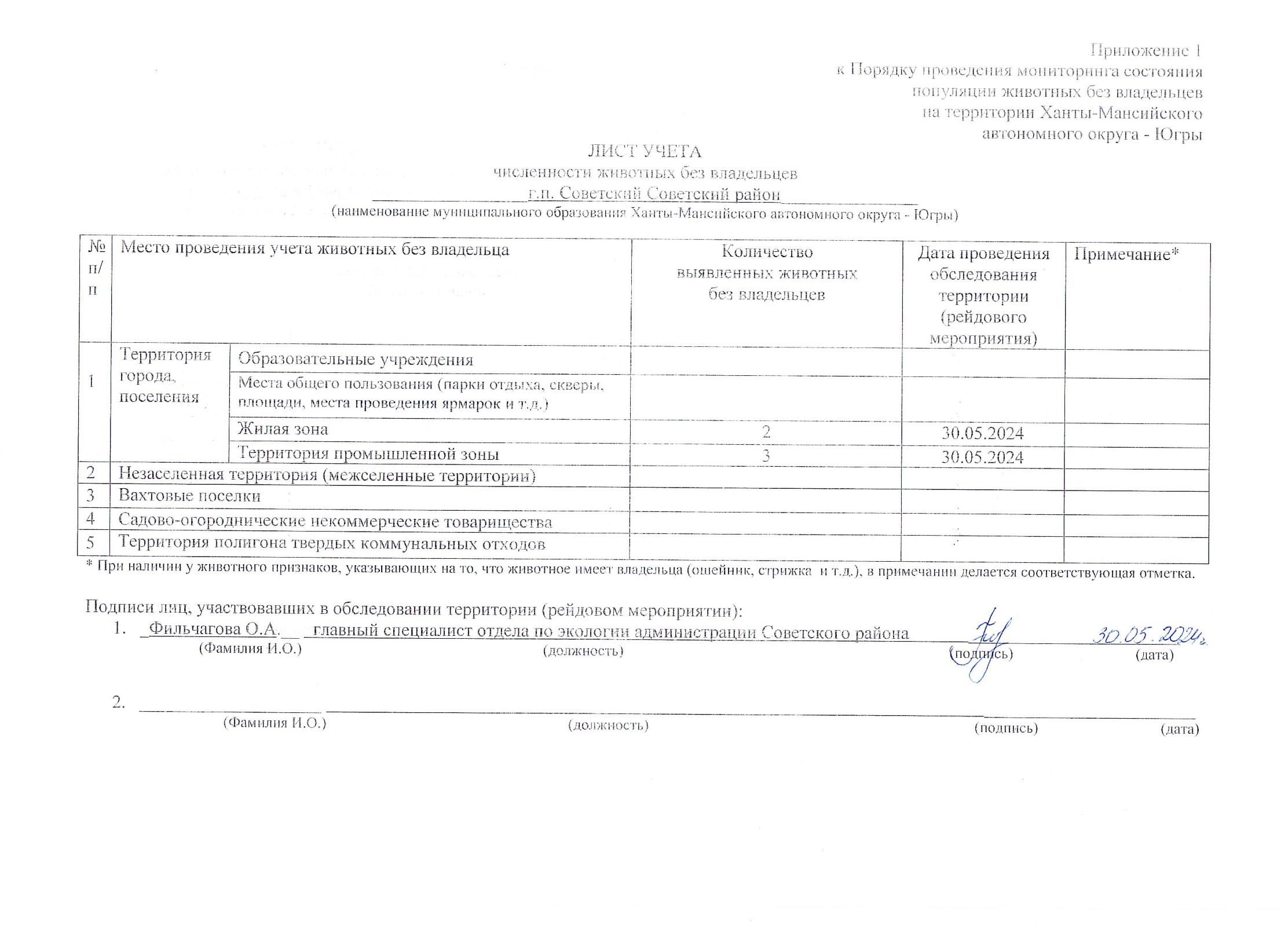 Фотоматериал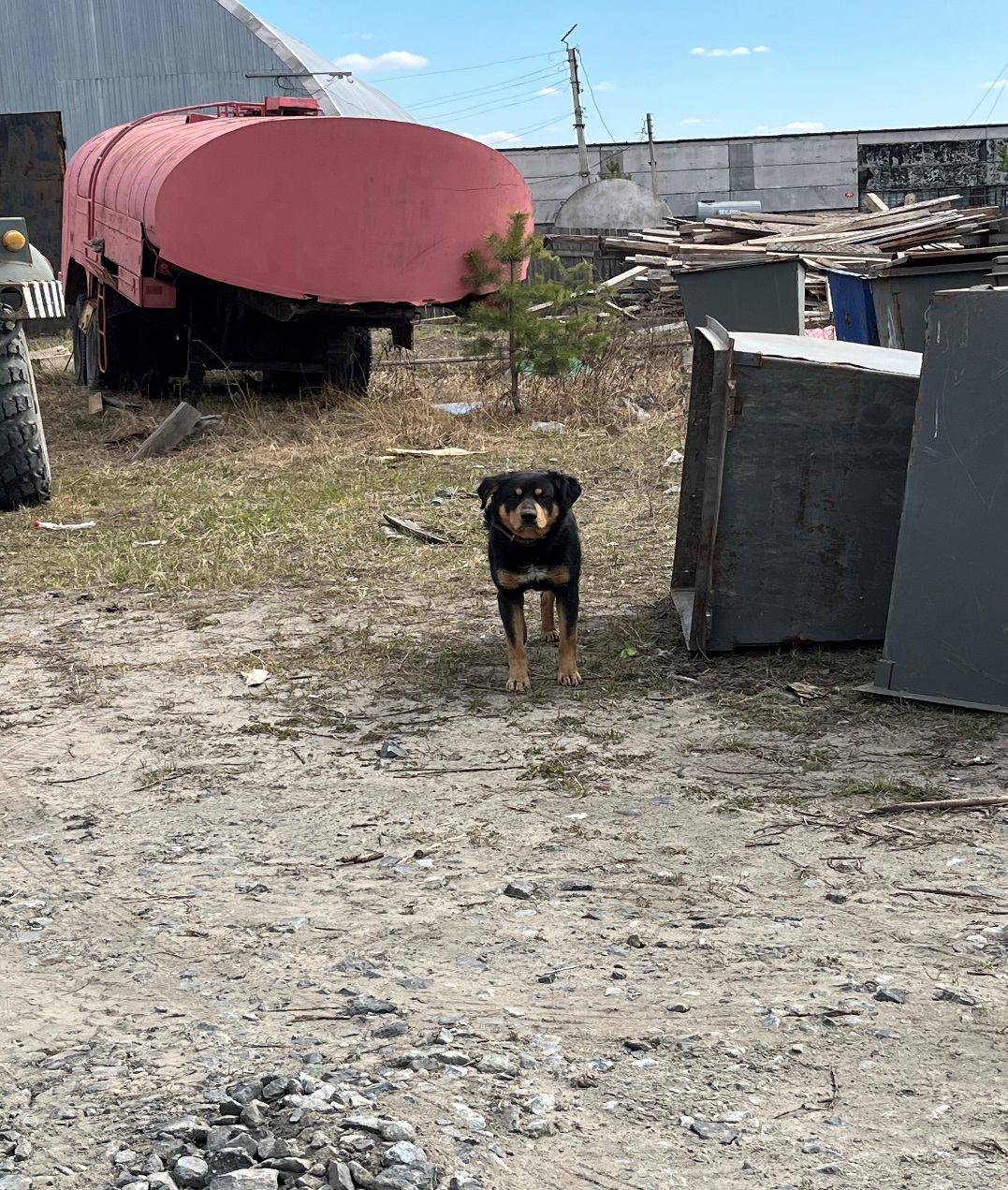 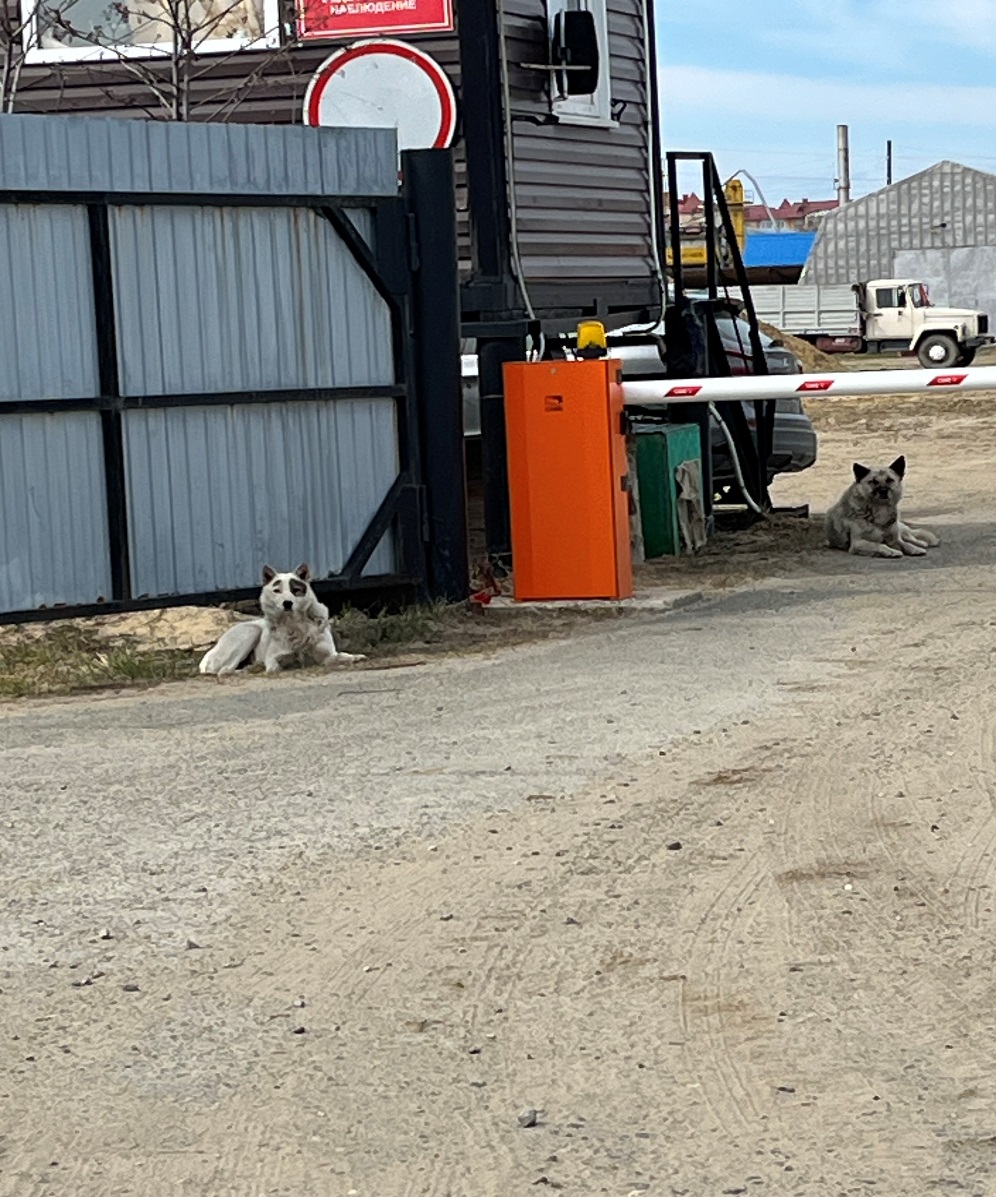 г.п. Советский  Восточная промзона г.п. Советский  Восточная промзона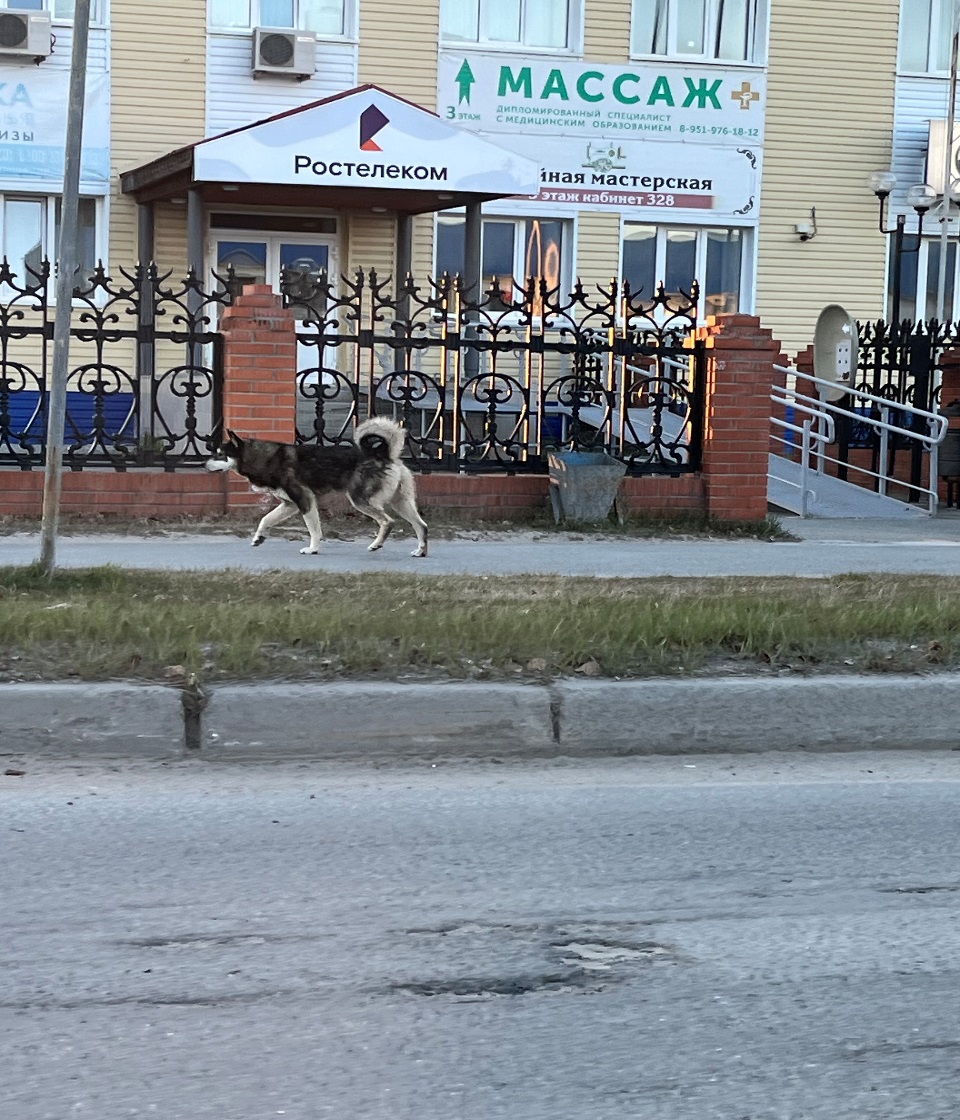 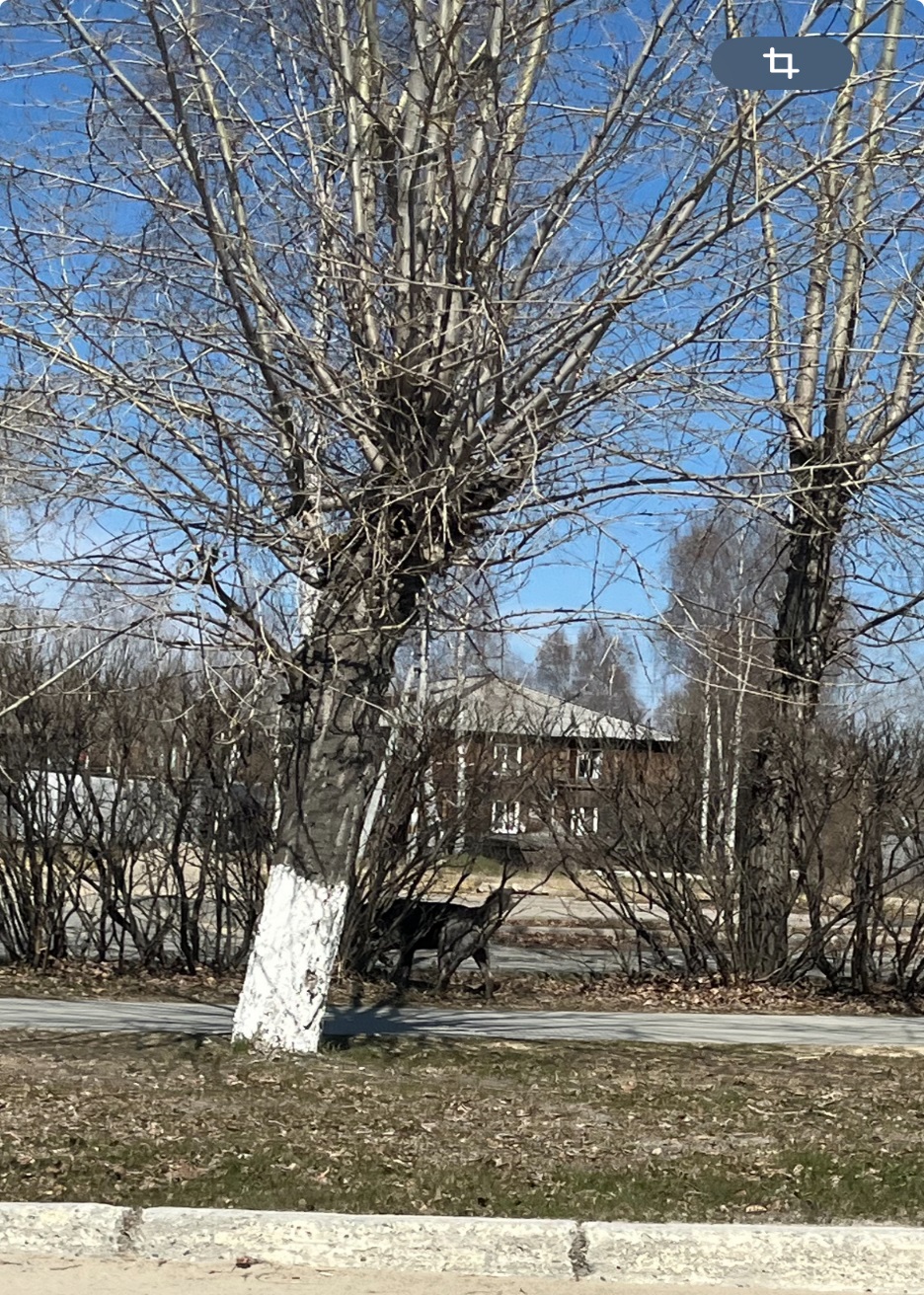 г.п. Советский ул. Киевская, д.26г.п. Советский ул. Ленина, д.8